LICEO CLASSICO STATALE JACOPONE DA TODI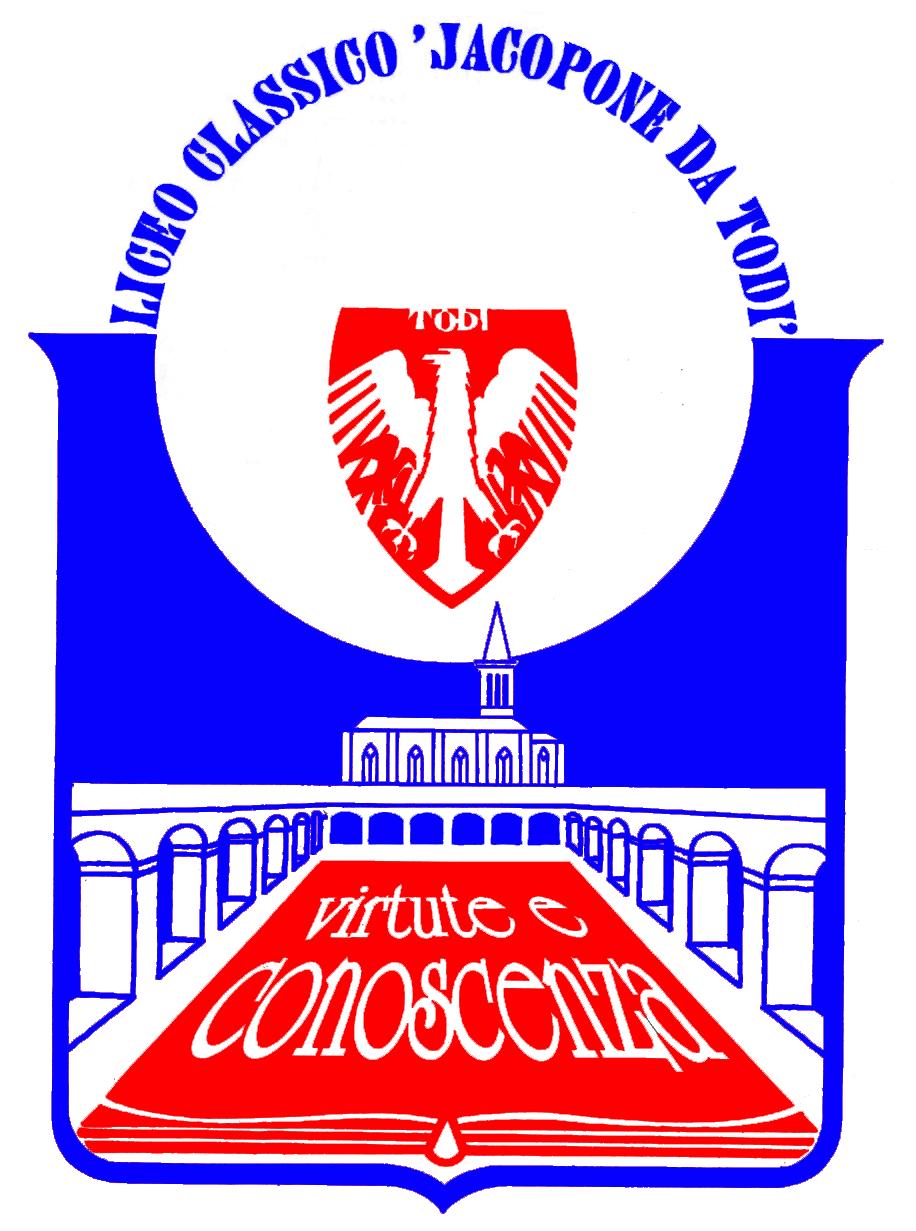 LARGO MARTINO I°, 1 - 06059 TODI (PG)C.F. 80012850543 - C.M. PGPC04000Q Tel. 075 8942386 Fax 075 8949700e-mail pgpc04000q@istruzione.it  pec pgpc04000q@pec.istruzione.it Al Titolare/Legale Rappresentante dell’EnteOGGETTO: Liberatoria per l’autorizzazione al trattamento e alla diffusione dei dati degli Enti ospitanti gli studenti del Liceo Statale “Jacopone da Todi”- Progetto PCTO A.S. 2020-2021Il Liceo Statale ”Jacopone da Todi”, in occasione dell’inizio del Progetto PCTO, chiede alla S.V. di autorizzare la Scuola a rendere noti i Vostri dati  nell’elenco degli Enti che hanno preso parte alla realizzazione del Progetto PCTO,  attivando una fattiva collaborazione con il Liceo, che sarà pubblicato nel nostro sito,  senza nulla pretendere al riguardo. A tal fine si allega il modulo che, in caso di Vostro consenso, dovrete debitamente compilare e riconsegnare alla Scuola.Distinti Saluti.Todi,……………………….Il Dirigente ScolasticoProf. Sergio GuarenteLIBERATORIA PER L'AUTORIZZAZIONE AL TRATTAMENTO E ALLA DIFFUSIONE DEI DATIDATI DEL FIRMATARIO Il sottoscritto____________________________________________________________________ nato a ________________________________________ prov.( _____ ) il _________________ in qualità di titolare/legale rappresentante dell’Ente ospitante gli studenti del Liceo Statale “Jacopone da Todi”, impegnati nel progetto PCTO, DATI DELL’ENTE ______________________________________________________________________________________________________________________________________________________________________________________________________________________________________________________________________________________________________________ codice fiscale ______________________________________________ AUTORIZZA il Liceo “Jacopone da Todi”, senza nulla pretendere al riguardo, a pubblicare sul sito della Scuola, www.liceojacopone.it, i dati dell'ente. In fede, 							(timbro e firma)